Page 1 of 2 Solid Waste Facility Permit #DES-SW-PN-24-005 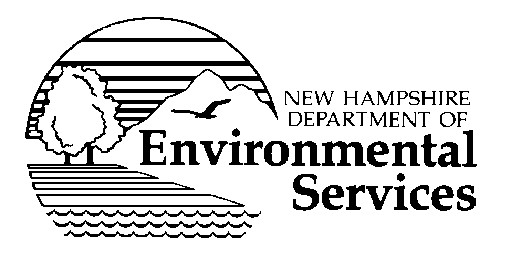 Facility Name: New Boston Transfer Station/Recycling Center Facility Location: 412 Old Coach Road, New Boston, NH Effective Date: January 29, 2024 Page 2 of 2 Section III: Terms and Conditions Authorized Waste: Subject to the limitations specified in (2) below, this permit authorizes the facility to receive and manage the following types of solid waste only, generated within the limited service area identified in Section I of this permit: a. 	Mixed municipal solid waste; 	d. 	Construction and demolition debris; b. 	Source separated select recyclable materials 	e. 	Tires; 	(i.e., paper, cardboard, glass, plastic, ferrous 	f. 	Wood ash from household stoves; and 	and non-ferrous metal, and textile material); 	g. 	Source separated food waste. c. 	Bulky waste, including white goods, furniture, and stumps; Unauthorized Waste: This permit does not authorize the facility to receive any of the following types of solid wastes or materials: Asbestos waste; 	e. 	Infectious waste; Explosive waste; 	f. 	Animal carcasses; Contained gaseous waste, unless collected for 	g. 	Contaminated soils and other absorbent media; recycling; 	h. 	Out-of-state waste, unless the waste is Liquid waste; 	received for recycling. Facility Capacity: This facility shall operate within the capacity limits specified below. Waste Receipt Rate:  Pursuant to Env-Sw 1204.04, the rate of incoming authorized waste shall be limited to the quantity of waste the facility is able to actively manage and properly handle and process in accordance with this permit, but in no case shall exceed 30 tons per day on average. Waste Storage Capacity: No more than 420 tons at any one time, not including fully processed select recyclable materials that are being actively managed1 and are stored in accordance with the Rules. Location Restrictions: The location of the facility shall comply with siting requirements provided in Env-Sw 1203. Operating Requirements: The Permittee shall operate the facility in compliance with RSA 149-M, applicable Rules specifically including Env-Sw 407.02, and a written up-to-date Operating Plan prepared by the Permittee in conformance with Env-Sw 1105.11. A copy of the Operating Plan shall be kept at the facility for reference by facility operators and, upon request, inspection by NHDES, and shall be updated as needed to assure that it stays current. Facility operations shall be protective of the environment, public health and safety;  All waste shall be actively managed1; Facility operators shall be trained and certified as required by the Rules; and Annual facility reports shall be filed with NHDES in accordance with the Rules. Closure Requirements: The Permittee shall close the facility in compliance with RSA 149-M, applicable Rules as amended, specifically including Env-Sw 1205, and a written up-to-date Closure Plan prepared by the Permittee in conformance with Env-Sw 1106.04. A copy of the Closure Plan shall be kept at the facility for reference by facility operators and, upon request, inspection by NHDES, and shall be updated as needed to assure that it stays current. (7) Permit Transfer and Modification Limitations: This permit is non-transferable. Modification of this permit shall be limited to the scope of operations allowed by the Rules for this type of facility and permit. (8) Verification of Permit Information: NHDES may audit this facility pursuant to Env-Sw 311.06 to verify compliance SOLID WASTE MANAGEMENT PERMIT-BY-NOTIFICATION FOR LIMITED PUBLIC TRANSFER STATION Issued by the NH Department of Environmental Services, Waste Management Division (NHDES) pursuant to RSA 149-M and the New Hampshire Solid Waste Rules, Env-Sw 100 et seq. (Rules) PERMIT/FACILITY IDENTIFICATION: Permit No.: DES-SW-PN-24-005 Permittee: Town of New Boston Facility Name: New Boston Transfer Station/Recycling Center Facility Location: 412 Old Coach Road, New Boston, NH Facility Type: Collection/Storage/Transfer Facility per Env-Sw 407.02 Service Type: Limited Service Area: Town of New Boston FILE REFERENCE/RECORD OF APPLICATION: Activity/Application No.: 2023-67280  Date(s) Received: 12/27/2023 WMD Document Log No.(s): 2023-67280-01 TERMS AND CONDITIONS: Eight (8) conditions are attached. AUTHORIZATION: Pursuant to RSA 149-M and Part Env-Sw 311 of the Rules, this permit is hereby issued to the permittee identified in Section I above to operate the solid waste management facility identified in Section I above, subject to the terms and conditions in Section III above. This authorization is based on information provided to NHDES by the permittee in documents referenced in Section II above. The information is subject to audit pursuant to Env-Sw 311.06. If the information is false, misleading or incomplete, the permit may be revoked or suspended in accordance with Part Env-Sw 306 of the Rules. The meaning of specific terms in this authorization is as defined in the Rules on the effective date of this permit. The Rules and statute are available for reference on NHDES’ website at www.des.nh.gov. This permit is effective on the date of signature, below, and is subject to modification or termination and reissuance by NHDES as necessary to assure the terms and conditions remain current with the Rules, as amended. BY EXERCISING ANY RIGHTS UNDER THIS PERMIT, THE PERMITTEE HAS AGREED TO ALL TERMS AND CONDITIONS OF THE PERMIT. Failure to comply with these terms and conditions could result in administrative, civil or criminal penalties, and suspension or revocation of the permit. No liability is incurred by the State of New Hampshire by reason of any approval of this solid waste facility. No warranty/guarantee is intended or implied by reason of any advice given by NHDES or its staff. Issuance of this permit shall not be construed in any way as authorization of any activity which occurred prior to the effective date of the permit; or authorization of any activity that does not comply with RSA 149-M, the Rules, and the permit; or a waiver of any cause of action for violation(s) of RSA 149-M or the Rules pre-dating this approval. This permit shall not eliminate the permittee’s obligation to obtain all requisite federal, state or local permits, licenses or approvals, or to comply with all other applicable federal, state, district and local permits, ordinances, laws, approvals or conditions relating to the facility. 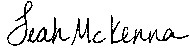 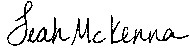 	Leah L. McKenna, Administrator 	Date Solid Waste Management BureauRefer questions to Waste Management Division, PO Box 95, 29 Hazen Drive, Concord, NH 03302; (603) 271-2925; solidwasteinfo@des.nh.gov 